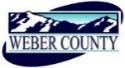 PUBLIC NOTICE is hereby given that the Board of Commissioners of Weber County, Utah will hold a regular commission meeting in the Commission Chambers of the Weber Center, 2380 Washington Boulevard, Ogden, Utah, commencing at 10:00 a.m. on Tuesday, the 19th day of March, 2019. The agenda for the meeting consists of the following: A.	Welcome – Commissioner JenkinsB. 	Invocation –  Pastor Dave MallinakC.	Pledge of Allegiance –  Kristy BinghamD.	Thought of the Day – Commissioner FroererE.	Public Comments (Please limit comments to 3 minutes)F.	Presentation		Recognition of the Weber County Elections Department.		Presenter: Ricky HatchG.	Consent Items 	1.	Request for approval of warrants #1724-1735 and #437572-437725 in the amount of 	$884,708.64.	2.	Request for approval of purchase orders in the amount of $408,029.42.	3.	Request for approval to set the date of April 2, 2019 at 10:00 a.m. for a public hearing to 	consider and take action on a request to vacate a Weber County right of way located at 	approximately 4700 W. and 5500 S. in Hooper.	4.	Request for approval to set the date of March 26, 2019 at 10:00 a.m. for a public hearing 	regarding amendments to the operating and capital budget of Weber County for the 2019 	calendar year.	5.	Request from the Weber County Garage for approval to surplus a 1993 Volvo GMC Transport.	6.	Request from the Weber County Tax Review Committee for approval to refund $3,230.79 to 	Sean Hart Properties, LLC, Parcel #11-409-0006 due to incorrect acreage.  	H.	Action Items 	1.	Request for approval of final reading of an ordinance of the County Commissioners of Weber 			County governing the use of fees obtained from the recreational areas of Pineview Reservoir 			and Causey Reservoir.		Presenter: Holin Wilbanks	2.	Request for approval of an Inter-Local Agreement by and between Weber County and South 			Ogden City to fund the Golden Spike Storm Water Coalition and providing funds for hiring 			a Professional Manager for the Coalition. 		Presenter: Blane Frandsen	3.	Request for approval of a contract by and between Weber County and American Chariot Racing 			Inc. to host the 2019 American Chariot Racing World Championships at the Golden Spike Event 			Center.		Presenter: Duncan Olsen	I.	Public hearings	1.	Request for a motion to adjourn public meeting and convene public hearings.	2.	Public hearing to consider and/or take action on a request to vacate a 10-foot public utility 			easement located on the north side of Lot 5 of Gallop Bend Subdivision.		Presenter: Felix Lleverino	3.	Public comments (Please limit comments to 3 minutes)	4.	Request for a motion to adjourn public hearing and reconvene public meeting. 	5.	Action on public hearing.			H2- Request for approval to vacate a 10-foot public utility easement located on the 				north side of Lot 5 of Gallop Bend Subdivision.			Presenter: Felix Lleverino J.  	Commissioner Comments     K.        AdjournCERTIFICATE OF POSTINGThe undersigned duly appointed Executive Coordinator in the County Commission Office does hereby certify that the about Notice and Agenda were posted as required by law this 15th day of March 2019.		                 ______________________________________________							      Shelly HalacyIn compliance with the Americans with Disabilities Act, persons needing auxiliary services for these meetings should call the Weber County Commission Office at 801-399-8405 at least 24 hours prior to the meeting. This meeting is streamed live.To see attached documents online click on highlighted words at: www.co.weber.ut.us/Agenda/index.php